ВСЕРОССИЙСКИЙ ДЕТСКИЙ КОНКУРС НАУЧНО-ИССЛЕДОВАТЕЛЬСКИХ И ТВОРЧЕСКИХ РАБОТ «ПЕРВЫЕ ШАГИ В НАУКЕ» Секция: Литературоведение и литературное творчествоТема: Использование метода игры для внеклассного чтения по произведениям Алексея Елисеевича Кулаковского(для младших школьников)Автор: Попова Алена АфанасьевнаНаучный руководитель: Нестерова Тамара ИннокентьевнаМесто выполнения работы: Республика Саха (Якутия), с. Павловск, МБОУ «Павловская СОШ имени В.Н. Оконешникова»                                                              ОглавлениеВведение.............................................................................................................3глава. Основная часть...........................................................................4-6Что такое игра? Когда она возникла?...........................................4-5Игры в нашей семье........................................................................4А.Е.Кулаковский - Өксөкүлээх Өлөксөй .....................................5-6Выводы к 1 главе...............................................................................................6      2  глава.  Практическая часть....................................................................6-122.1. Уроки внеклассного чтения и внеурочные занятия...............................6-72.2. Формы работы на уроках и во внеурочных занятиях............................7-123. Анкетирование.............................................................................................13-14Выводы ко 2 главе............................................................................................14Вывод.................................................................................................................14Использованная литература............................................................................15Приложения......................................................................................................16-21ВведениеАктуальность:	Игра. Все дети любят играть, их любимые занятия проходят через игру. В младших классах для знакомства с произведениями А.Е.Кулаковского не хватает материалов. Поэтому я решила приготовить занимательные игры, мультики, тесты, чтобы дети прониклись любовью к произведениям А.Е Кулаковского.Проблемы: Бывает,  что ученик устает на уроке, при этом рассеивается его внимание. Нужно найти способы проявления интереса к материалам урока, пути приобщения к чтению.Объект исследования: Произведения А.Е. Кулаковского.Предмет исследования: создание видов игр по произведениям А.Е.Кулаковского-Өксөкүлээх Өлөксөй для младших школьников.Цель работы: Чтение и разбор произведений А.Е.Кулаковского для младших школьников, создать  виды  игр для получения новых знаний, умений и навыков по произведениям А.Е. Кулаковского. Задачи исследования:- изучение литературы по теме исследования; - чтение и разбор произведений А.Е.Кулаковского для детей;- вывести формы работы по внеклассному чтению во внеурочных занятиях;- создать разные виды занимательных игр для детей по произведениям А.Е.КулаковскогоГипотеза: Надеюсь, что занимательные игры по произведениям А.Е.Кулаковского станут вспомогательным материалом для усвоения произведений учащимися младших классов, учителей и родителей.Результаты проекта:- развитие исследовательских способностей учащихся, интереса к учебному процессу;- обогащение словарного запаса детей;- привитие интереса к творчеству А.Е.Кулаковского;- развитие умения мыслить, работать в группе;- игры будут служить  дидактическим материалом для воспитателей, учителей.Методы исследования:изучение литературы по теме;разбор, анализ  произведений А.Е.кулаковского;создание игр;практическая работа;анкетирование1 глава. Основная частьЧто такое игра? На протяжении многих веков этим вопросм задавались ученые, психологи, педагоги и этнографы. Еще со времен Платона подчеркивали огромное значение игры для учебного и воспитательного процесса. Об этом писал Ян Амос Каменский: “Спеши в школу, как на игру, она и есть такова”. И вправду, широко понятие “игры”. С помощью игры познают мир и люди, и звери, и птицы... В детстве мы много играем, общаемся друг с другом через игру. Что дети любят больше всего, когда остаются одни? Конечно, играть! В разные игры, с разными партнерами, с фантастическими и разнообразными атрибутами. Игра — особый вид деятельности. С приходом ребёнка в школу из игровой деятельности превращается в учебную, и основным видом его деятельности должно стать учение. Учебная деятельность школьника должна быть пронизана играми и игровыми моментами. Для младшего школьника игра имеет исключительное значение: игра для них – учёба, труд. Вначале учащихся интересует только сама форма игры, а затем уже и тот материал, без которого нельзя участвовать в игре.  Игра обладает мощными развивающими характеристиками. Она влияет на развитие всех познавательных процессов: мышления, внимания, памяти и, конечно же, воображения. Кроме того, игра организует чувства ребенка и влияет на его поступки.В игре воспроизводятся нормы жизни в обществе, правила поведения, моделируются ситуации, близкие к жизненному опыту ребенка. Овладевая знаниями, полученными в ходе игры, ребенок приобщается к культуре страны, в которой живет, и культуре мира. Игра помогает ребенку усвоить общественный опыт и превратить его в достояние личности. Кроме того, в игре ребенок активно общается со сверстниками. Это значительно расширяет его умения общения. Именно в игре развивается воля ребенка, поскольку ребенок, овладевая в ходе игровой деятельности каким-либо новым для него способом действий, учится преодолевать трудности.Значение игры в жизни ребенка: повышает познавательный интерес, способствует развитию творчества; учит преодолевать трудности, развивает умственную деятельность, учит ребенка принимать мнения других участников игры, анализировать свои собственные действия.Вот слова Ш.А. Амонашвили о том, что «... без игры на уроке невозможно увлечь учеников в мир знаний и нравственных переживаний, сделать их активными участниками и творцами урока» (6, с. 115).У древних греков, например, слово «игра» означало действия, свойственные детям, оно обозначало главным образом то, что у нас теперь называется «предаваться ребячеству». У римлян слово «игра» означало радость, веселье. У немцев древнегерманское слово «игра» означало легкое, плавное движение наподобие качания маятника, доставляющее при этом большое удовольствие. У евреев слово «игра» соответствовало понятию о шутке и смехе. В игре человек может испытать чувство радости от реализации своих возможностей, испытать чувства, вызванные заслуженной победой. В игре человек может освободиться от жизненных проблем и невзгод.Игры в нашей семьеУ нас в семье любят играть в разные игры. Особенно нравится отгадывать загадки. Победителем в большинстве случаев выходит брат Тима, а мы стараемся не отставать от него. Во время игры всем – и взрослым, и детям – весело, легко. В такие моменты наша семья сплачивается.Поэтому я искренно радуюсь, когда уроки проходят в игровой форме. Все оживляются, становятся ближе друг к другу. Каждый из нас уже понимает, что игра на уроке способствует получению новых знаний. Я считаю, что тот, кто умеет и любит играть, становятся общительными, умеют преодолевать трудности, легко преодолевают проблемы. Однажды по радио я услышала такую фразу: “Нынешние дети не умеют играть”. Но я думаю, что это к нам не относится. Вот почему я решила создать игры для изучения произведений А.Е.Кулаковского для детей. Надеюсь, что моя работа поможет развить интерес к этим произведениям.                                     А.Е.Кулаковский - Өксөкүлээх Өлөксөй.Свои игры я сделала по произведениям А.Е. Кулаковского. Хотела бы познакомить с биографией и творчеством писателя.Алексей Елисеевич Кулаковский родился родился 4 (16) марта 1877 года в местечке Учай 4 Жечсогонского наслега Батурусского (ныне Таттинского) улуса в традиционной патриархальной семье крестьянина среднего достатка Елисея Васильевича и Анастасии Кулаковских, в которой он был третьим ребенком. Все дети Кулаковских обладали художественным талантом, поощрявшимся родителями с детских лет. Большое значение придавалось физической закалке, умению выживать в экстремальных условиях, благо все дети были на удивление сильны и быстроноги. «В становлении личности А.Е. Кулаковского помимо родителей большую сыграли его дед по материнской линии Николай Алексеевич Собакин и старший брат Иван Елисеевич Кулаковский. Дед воспитывал Алексея до девяти лет, он же, будучи грамотным, обучил внука чтению и письму, а также элементарной арифметике. Иван Елисеевич с молодости  был признанным сказителем и певцом. Будучи старше Алексея на тринадцать лет, он создал в семье творческую атмосферу. По якутскому обычаю, там, где живет признанный певец, собирались и соревновались олонхосуты: чей голос лучше, у кого дыхание длиннее, кто обладает большим даром импровизации. Позднее в письме к Э.К. Пекарскому он сообщал: Я увлекаюсь одной поэзией, то есть якутскими сказками и  песнями. Будучи малолетним, я целые ночи просиживал «под челюстями» сказочника, слушая его сказки, легенды и остуоруйа» (4, с. 30).А.Е. Кулаковскому удалось получить качественное образование. В 1886 1890 гг. он учился в Чурапчинской начальной школе. «С этого времени начинаются его подвижнический труд по сбору устного народного творчества и собственные первые попытки стихотворчества. С отличием закончил школу, проучился в духовном семинарии, окончил реальное училище в 1897 году. В 1898 году начал трудовую деятельность в должности помощника письмоводителя Батурусской инородческой управы. Начиная с 1910 года, А.Е. Кулаковский работал учителем в разных улусах. Он объездил всю Якутию, собирая фольклорные, лингвистические и этнографический материалы» ( 4, с. 34).А.Е. Кулаковский считается одним из основоположников якутской литературы. Первые произведения Кулаковского были написаны в 1897 году на русском языке — «Вправе ли русские гордиться своим именем?» и «Главнейшие достоинства поэзии Пушкина». А в 1900 г. он написал стихотворение "Заклинание Байаная", считающееся первым произведением якутской письменной культуры. Вместе с ученым-лингвистом Семеном Новгородовым он составил якутский алфавит, стал первым якутом – исследователем родного фольклора и языка, историком и этнографом, экономистом и социологом, первым переводчиком Лермонтова и Пушкина. Он является основоположником якутской литературы, просветителем, философом. А.Е. Кулаковский – исследователь различных направлений науки в Якутии (языкознания, литературы, этнографии, экономики, естествознания). Научные труды и произведения А.Е. Кулаковского имеют большую значимость в наше время. Литературный псевдоним поэта - Өксөкʏлээх Өлɵксɵй приблизительно можно перевести как Орёл Алексей. Слово «Өксөкү” – двуглавый, а иногда трехглавый орел из якутских сказок. Эта птица в традиционном мировоззрении народа саха имела сакральное значение и была тотемом многих родов. Известно, что Алексей Кулаковский был неутомимым исследователем и путешественником. Поэт провел всю жизнь в странствиях, в поисках народного слова, всегда находился в гуще исторических событий и катаклизмов. Өксөкүлээх Өлөксөй правильно выбрал псевдоним “Өксөкү”. В якутской литературе он в действительности является пророком, провидящим, как птица Өксөкү. “Мы его знаем, как путешественника, исследователя якутского языка. “Чтобы изучить кладезь родного языка, он прошел вдоль и поперек просторы сурового якутского края на лошадях, быках и просто пешком. Всего в своих экспедициях за 1900-1924 гг. в 55 поездках он прошел пешком 500 верст, по железной дороге – 13 100, на плотах, лодках и на пароходе – 288700, на оленях 17640 и на лошадях – 48220; всего 108 160 верст, т.е. два с половиной раза обошел земной шар по экватору. Все маршруты он подчинял поставленной в ранней молодости цели(4, с. 44).Выдающийся поэт, ученый, просветитель, историк, собиратель якутского фольклора и языка, человек, наделенный даром провидения, Алексей Кулаковский прожил короткую (скончался на 49 году жизни), но очень насыщенную жизнь. 	Произведениями А.Е.кулаковского зачитываются наши бабушки, дедушки отцы и матери. Моей маме нравится произведение «Куорат кыргыттара» («Городские девушки»), отцу – «Ойуун түүлэ» (“Сон шамана”). Когда я спрашиваю у них об А.Е. Кулаковском, они говорят, что он – наш великий якутский писатель, у него много произведений, с которыми я могу познакомиться в старших классах.	Многие молодые писатели учатся у А.Е. Кулаковского. Он вдохновляет их на творчество. А дети с раннего возраста знакомятся с его произведениями, учат их наизусть, рисуют к ним иллюстрации, рисунки.Выводы к 1 главе: Получила ответ на вопросы “Что такое игра?”. Узнала значение игр в жизни детей. Убедилась , что в детстве общение между детьми происходит только через игру. У того, кто много играл, бегал, веселился, окружающий мир становится светлее, ярче, добрее.Узнала много интересного о жизни и творчестве А.Е.Кулаковского из литературы.Глава 2. Практическая часть2.1. Уроки внеклссного чтения во внеурочных занятияхПроизведения любимого писателя детей А.Е. Кулаковского можно ввести на уроках внеклассного чтения и во внеурочных занятиях. Основной формой является игровая форма. Игровая форма занятий создается на уроках при помощи игровых приемов и ситуаций, которые побуждают детей к деятельности. Реализация игровых приемов и ситуаций занятий происходит по следующим основным направлениям:- цель ставится перед учащимися в форме игровой задачи;-  деятельность подчиняется правилам игры;- материал используется как игровое средство;- в деятельность вводится элемент соревнования; - успешное выполнение задания выводит учащихся к результату.Занятия с использованием игр или игровых ситуаций являются эффективным средством обучения и воспитания. В игре ученики попадают в ситуации, позволяющие им критически оценить свои знания в активном действии, привести эти знания в систему. Сначала учащихся интересует только сама форма, а затем уже и учебный материал, без которого невозможно участвовать в игре. В процессе игры учащиеся незаметно для себя выполняют различные виды упражнений, заданий, где тренируются, например, в  знании содержания текстов, учатся беглому чтению, умению анализировать героев и т.д.Игра пробуждает интерес к победе, поэтому дети стараются чётко выполнять задания, соблюдая правила игры. При этом у них возникает желание быть быстрыми, собранными, находчивыми. Воспитывается дисциплина, воля, характер.Преимущество применения игр очевидно. В игре, в обстановке эмоционального подъёма, духа соревнования он успевает показать свои знания,  блеснуть находчивостью. И, конечно, в каждом классе есть группа учеников, которая относится к разряду «незаметных и тихих». Но коллективный командный дух, желание одержать победу очень часто преображает этих робких детей и даёт им возможность показать себя с неожиданной стороны, раскрыть дремлющие способности. Мои игры  научат детей играть активно, самостоятельно, с удовольствием. Только в этом случае они научатся в любой игровой ситуации регулировать степень внимания, находить выход из трудного положения, быстро принимать решение и приводить его в исполнение, проявлять инициативу, то есть будут приобретать качества, необходимые им в жизни. Заметим, что в игре ученики охотно преодолевают трудности, развивают умение анализировать.Технология всех игр состоит из нескольких этапов.1. Подготовительный. Включает обоснование задачи, план игры, описание проблемы и ситуации.2. Начало игры. Объявляются участники, условия, главная цель игры. Выдаются оборудования, инструкции, правила игры.3. Ход игры. Никто не изменяет правила игры. Только педагог может изменить действия участников, если они уходят от главной цели.4. Анализ и оценки результатов игры. 2.2. Формы  работы по внеклассному чтению во внеурочных занятияхФормы внеклассной работы по литературному чтению в начальной школе различны: «Литературная гостиная», викторины, литературные игры, электронные игры и т. п.«Литературная гостиная»В таких «Литературных гостиных» я бы провела ознакомление учащихся с произведениями А.Е. Кулаковского. Можно провести в таком плане:Чтение стихотворений “Кошка”, “Мышка”, “Рассказ старика”. В программе внеклассного чтения, в списке литературы нет таких произведений. Поэтому я бы включила эти произведения в список. Также нет специальных книг с такими произведениями в наличии. Поэтому я создала электронные мини - книжки для учащихся начальных классов.Цель: - в связи с отсутствием книг по произведения А.Е. Кулаковского, создать электронные мини-книжки для детей.Этапы работы:Ознакомление с произведениями;Разбить стихотворения по частям;С помощью  программы Paint сделать рисунки по содержанию произведений «Кошка», «Мышка», «Рассказ старика»;На сайте Flip Builder сделать электронную книгу.Электронную книгу можно прочитать по ссылкам:https://drive.google.com/file/d/1lF32oP2CqNfcgsAbq3on7CAucP3xK9D/view?usp=sharinghttps://drive.google.com/file/d/1UZ7qsQUmly8wOS_v8zpsBVL9Z4NiPaN1/view?usp=sharinghttps://drive.google.com/file/d/1L0ZRuNYFy228VtiRZEdhitBhJs0TcI48/view?usp=sharing (Приложение 1)Разбор стихотворения “Кошка”Текст стихотворения “Кошка” можно найта в в книгах А.Е.Кулаковского-Өксөкүлээх Өлөксөй.«Ырыа-хоһоон» Саха сринээҕи кинигэ издательствота. Якутскай, 1978. и “Полное собрание сочинений: в 9 т. /А.Е. Кулаковский; сост. Л.Р. Кулаковская – Новосибирск: Наука, 2009. - 631 с. – (Т.1: Поэтические произведения). – с. З66.Я познакомилась со стихотворением “Кошка” в 1 классе на уроке родного языка. Оно мне очень понравилось. Сразу выучила наизусть. Ведь кошка – член нашей семьи. Многие воспитывают ее. Слова из стихотворения быстро запоминаются, так как через эти слова вырисовывается образ кошки. 	В стихотворении “Кошка” рассказывается о домашнем животном, любимце детей. Прозвище ее – Мааска, Кыыча, которые звучат так ласково и подчеркивают любовь хозяев к своему питомцу. Дорогая наша Мааска,Зверюшек наш КыычаТак обращаются к ней домочадцы. Такое доброе, бережное отношение к домашнему животному воспитывает у детей доброту, ответственность за своего питомца.Кошка у Кулаковского любит ухаживать за собой:Вставала с зарей,Всяко наряжалась,Ночью поела,Шерстку почистила.                        Лапти, когти                        Язычком умыла.Эта картина прямо так и стоит перед глазами детей. Когда ребенок рисует кошку, текст стихотворения помогает ему  четко показать образ этого животного. Но повадки нашей кошки не такие уж милые, простые.  И это    можно увидеть в таких строках:Чтоб казаться недотепой,Раскрыла  рот пошире.Чтоб казаться недоумкой,Походила крадучись.Чтоб казаться нерасторопной,Поступала помягче.                            Спинку выгнула изящно,                            Хвостом помахала лениво,                            Под нос замурлыкала тихонько.	Поэт очень тонко показывает, как прямо на глазах меняются повадки миленького зверька для достижения своей цели. Я согласна, что наша домашняя кошка имеет такие же повадки, как у кошки А.Е. кулаковского. Мой брат Антон говорит, что наша кошка спит и что-то с ним не так, потому что она ни на что не реагирует, и вдруг мы замечаем, что при малейшем шорохе она подскакивает, словно учуяла охоту. Вот такая хитрая, умная наша кошка.	И вот так описывает поэт кошку – охотника:В избушке слеваЗашуршало вдруг –Ушки на макушке!В избушке на задкеЗубки заскрипели –Радостная весть!В избушке в углуОстрым нюхомОхоту почуяла.И в этом вся она такая:Острый глаз, Длинная коготь,Хитрая морда, Резкий выпад,Гибкое тело! 	Юный читатель понимает, что каждый зверь отличается от других, и что у каждого из них развит инстинкт охотника. В конце стихотворения узнают о том, что кошка все таки достигла своей цели. И нам очень жалко мышку. Я поняла, что любое животное, весь окружающий мир рождается для чего-то и для кого-то. Это закон природы. И поэтому не нужно осуждать кошку.Разбор стихотворения А.Е.Кулаковского «Мышка»Текст стихотворения “Мышка” можно найта в в книгах А.Е.Кулаковского-Өксөкүлээх Өлөксөй.«Ырыа-хоһоон». Саха сринээҕи кинигэ издательствота. Якутскай, 1978. и “Полное собрание сочинений: в 9 т. /А.Е. Кулаковский; сост. Л.Р. Кулаковская – Новосибирск: Наука, 2009. - 631 с. – (Т.1: Поэтические произведения). – С. З65.Это стихотворение А.Е.Кулаковского читается на одном дыхании. Легко воспринимается учениками. С первых строк, читатель сразу догадывается, о ком будет идти речь в стихотворении. Затем начинается повествование. Мышка выходит из норы, как только наступает ночь. Затем поэт описывает внешний вид мышки, ее повадки. Дальше мы узнаем, какими природными данными обладает маленький зверек. Ее качества, как чуткий слух, зоркие глаза, острый нюх помогают в добыче еды, в бегстве от погони. Мышь довольствуется совсем малым, она бережлива, запаслива. Об этих качествах мышей с благодарностью рассказывают дети войны – наша бабушки, дедушки. Во время Великой Отечественной войны запасы мышей спасали голодающих от неминуемой смерти. Дети специально искали мышиные норки, находили в них семена хлеба, лепешки, из них дома пекли лепешки, варили кашу и радовались хоть одному сытному дню своей жизни. Таким образом, стихотворение А.Е. Кулаковского учит детей многому: природа и человек едины, они дополняют друг друга, мы должны бережно относиться к окружающей среде. Занимательные игры по содержанию стихотворений А.Е.КулаковскогоИгра “Палиндром”Проводится для обогащения словарного запаса учащихсяЦель: - знакомство с новыми словами, лиетратурными терминами;развитие наблюдательности, мыслительного процесса у детей.Правило игры: две команды с названием и девизом.Оборудование: на партах бумага А4, текст стихотворения “Мышка”.Ведущий: в речи людей наблюдаются слова и числа, которые читаются спереди и сзади одинаково. Например: атас – сата (атас-друг, сата – вид), үүт – түү, ыас – сыа... В математике: 101, 202,303.Эти слова и числа называются палиндромами. Писатели часто пользуются эти средством в стихотворениях. Но палиндром встречается очень редко. Это может быть одно слово, словосочетание, целое предложение. В мире самый длинный палиндром (предложение). А.Е. Кулаковский в своем стихотворении «Мышка» применил это языковое средство, которое состоит из словосочетания и отдельных слов. Задание: Из стихотворения «Мышка» найдите палиндромы и объясните значение слов. Ответ: икки атах – хата иккиОжидаемый результат: ученик знакомится с новым литературным термином, восхищается богатством, гибкостью родного языка.Игра «Домино»Эту игру можно использовать при повторении в конце года.Цели: - развитие умственных, аналитических способностей;- развитие навыков наблюдения;- узнать, какие трудности испытывает ученик («Лексика»)Правила игры: 2 команды с названиями и девизом.Оборудования: Бумага А4, клей, отрывки из стихотворения «Мышка».Ведущий: - Все знают игру «Домино». Я вам прочитаю одну строку из стихотворения. Вы должны найти следующую строку из стихотворения и приклеить к бумаге А4. Какая команда справится первой – объявляется победителем.Ожидаемый результат: повторение и закрепление выразительных средств языка Игра «Собери разбросанные слова»Цели: - знакомство с особенностями стихотворений (аллитерацией);- развитие аналитических умений учащихся.Правила игры: 2 команды с названиями и девизом.Оборудования: клей, бумага А4, отрывки из стихотворения “Кошка” на маленьких листочках.Ведущий: в якутской художественной литературе, в текстах фольклора часто встречаются сочетания звуков. Этот метод в стихотворении называется аллитерация. Виды аллетирации: вертикальный – сочетание передних звуков строк;горизонтальный – сочетание звуков внутри строк.Задание: найти строки аллитерации в стихотворении “Кошка”.Ожидаемый результат: в стихотворении “Кошка” вертикальная аллитерация ( Приложение2).Игра “Физминутка”Цель: - развитие памяти; - укрепление здоровья.Оборудование: диск с видео физминуткиПравило игры: Дети учат наизусть отрывок из стихотворения “Кошка”. Во время чтения стихотворения звучит музыка. Время проведения игры – середина урока или занятия. Чтение стихотворения сопровождается движениям учащихся.Ожидаемый результат: учащиеся получают удовольствие, отдыхают с душой, готовятся к новой работе с текстом.Посмотреть на видео: https://youtu.be/7L7b3Ou0Wqc Мультики по стихотворениям «Мышка», «Кошка»Я попробовала создать мультики с анимацией для детей детского сада и младшего школьного возраста.считаю и, что мультики помогают понять содержание стихотворений. Этапы создания анимационного мультика:Выучить наизусть стихотворение;Нарисовать каждое движение животного;Сканировать рисунки;Выкройка главного героя по программе “Удалить фон”;Сделать презентацию;Приводим в движение героя;Запись стихотворения в диктофон и включаем в мультик.	Мультики можно увидеть на ЮТУБ канале по таким ссылкам:https://www.youtube.com/watch?v=PBt32TUEYQMhttps://www.youtube.com/watch?v=ooRom6le62A      (Приложение 3)2. Тесты по произведениям А.Е. КулаковскогоТесты сделаны по таким темам для младших школьников:Жизнь и творчество А.Е.Кулаковского;По произведениям А.Е. Кулаковского “Кошка”, “Мышка”.Что проверяем?Усвоение учащимися содержания стихотворений;Знание выразительных средств языка.Задания по таким типам:Выбор одного правильного ответа из данных;Выбор варианта вместо пропущенных строк из текста стихотворения.Выод после выполнения теста: насколько ученик усвоил содержание стихотворений, какие трудности исптывал при выполнении.Советы при выполнении тестаПосле тщательного ознакомления с текстом стихотворения, выполни тест;Проверь ответы по “ключу”;Чтобы устранить свои ошибки, прочитай  несколько раз стихотворение, выполни тест во второй раз;Отметь трудности работы в тесте, используй для этого словари;Попробуй работать в день с содним тестом;Помни, произведения А.Е. Кулакоского помогают познать окружающий наш мир, обогащают твой словарный запас и любить родной язык. (посмотри в Приложении 4).Тесты можно выполнить по ссылкам:“Кошка”: https://moretestov.com/literature/a-e-kulakovskay-quot-kuoska-quotЖизнь и творчество А.Е.Кулаковского: https://moretestov.com/literature/aleksey-eliseevich-kulakovskay-olo-o-2-2-2Настольная дидактическая игра “Волшебные кубики”Цель:  создать игру с помощью кубиков по произведениям А.Е. Кулаковского, Задачи: закреплять знания детей о произведениях; собирать целое из частей; развивать умение действовать по образцу, запоминать и точно воспроизводить егоЭтапы работы: Сделать рисунки к произведениям на бумаге А4;Использовать старые, деревянные кубики (12 штук размером 3*3);Вырезать рисунки по размерам кубиков (12 частей) и приклеить их на кубики;Сделать коробку для кубиков, обернуть ее цветной бумагой;Во вкладыш написать правила игры.В эту игру вошли такие произведения А.Е. Кулаковского: “Кошка”, “Мышка”, “Рассказ старика”, “Наступление лета”.  Результат: Дети должны вопроизвести произведения по рисункам на кубиках. (Приложение 5)Элэктронные игрыЦель: создание электронных игр на сайтах Wordwall уонна Learnis.ruВикторина (Wordwall)Начав игру, надо работать с текстом вопросов и выбирать свой ответ, нажав на выбранный вариант. Если ответ верный, в окне появляется зелёная галочка. При неправильном ответе появляется красный крест, а затем и указывается верный вариант .Потом можно переходить к следующему. После прохождения высвечивается конечный результат и можно определить группу лидеров. Игра предназначена для использования на занятиях дополнительного образования для расширения зананий по произведениям А.Е. Кулаковского.Этапы работы:1. Подготовка содержания тестов; 2. На сайте выбрать форму викторины;3. Вставить вопросы на готовую строку;4. Записать варианты ответов,  отметить правильный ответ;5. Ссылку отправить учащимся для выполнения.  https://wordwall.net/play/25336/474/428  - “Кошка”https://wordwall.net/play/25337/132/565 - “Мышка”Квест-игра (Learnis.ru)Квест -игра – это выполнение проблемного задания с элементами игры. Есть некая цель, дойти до которой можно последовательно или параллельно разгадывая загадки. Каждая загадка – это ключ к следующей точке и следующей задаче. А задачи могут быть самыми  разными: активными, творческими, интеллектуальными. Структура игры: последовательные квесты, в них шаг за шагом предлагается головоломка, разгадав которую участники получают подсказку для прохождения следующего этапа.Этапы работы:1. Регистрация на сайте;2. Выбрать форму игры;3. Постановка вопросов в  предметы интерьера комнаты;4. Запись кода двери;5. Отправить ссылки учащимся.https://www.learnis.ru/557046/  - “Кошка”https://www.Learnis.ru/557001/ - “Мышка”(Приложение 6)3. АнкетированиеВ 2020-2021 учебном году провела после окончания  демонтрации мультиков, альбомов, настольной игры “Волшебные кубики” предложила заполнить анкету для учащихся 3-4 классов. Результаты: в анкетировании  приняло участие 76 учащихся. На вопрос “Знаете ли вы произведения А.Е. Кулаковского?”: да – ответили 37, не знаю – 39. После знакомства с произведениями в виде мультиков и настольной игры, детям очень понравились мультики (76 из 76)  и настольная игра “Волшебные кубики” (74 из 76). Мне кажется, что у учащихся возрос интерес к произведениям А.Е. Кулаковского. Ответы на вопрос: - Понравились ли вам произведения А.Е.Кулаковского? - можете посмотреть на диаграмме.Вывод: Мне кажется, что у учащихся возрос интерес к произведениям А.Е. Кулаковского. Захотели еще узнать произведения А.Е.Кулаковского – 76 учащихся. В 2021-2022 учебном году  провела занятия “Литературная гостиная” по произведениям А.Е. Кулаковского. Приняли участие 9 классов, всего – 205 учащихся. Провела анкетирование.Результат анкетирования:Вывод: Учащимся  после ознакомления с произведениями А.Е. Кулаковского понравилась “Литературная гостиная” в 3-4 классах, в 1 классах – 93%, 2 классах – 97%; во 2 вопросе–особенно понравились стихотворения “Кошка”, “Мышка”; хотят еще играть в такие игры почти все; в дальнейшем хотели изучить произведения писателя – 97% учащихся. Итог анкетирования меня очень обрадовал. У учащихся намного возрос интерес к произведениям А.Е. кКулаковского.(Приложение 7)Выводы  ко 2 главе: Произведения любимого писателя детей А.Е. Кулаковского можно ввести на уроках внеклассного чтения и во внеурочных занятиях. Основной формой является игровая форма. Игровая форма занятий создается на уроках при помощи игровых приемов и ситуаций, которые побуждают детей к деятельности.  В практической части части я создала мультики (для младших школьников), тесты, настольную игру “Волшебные кубики” (для младших школьников), викторину, занимательные игры со словами,  квест-игру (для учащихся 3-4 классов).Для чего служат игровые материалы:для закрепления знаний, умений и навыков;расширению знаний о произведениях А.Е. Кулаковского;обогащению словарного запаса у учащихся;для развития  читательских способностей;общению с животными. Советы для всех учащихсяЧитайте произведения а.Е. Кулаковского, изучайте его жизнь и творчество!Обогащайте свои знания!Рекомендуйте произведения А.Е. Кулаковского своим одноклассникам, друзьям, делитесь впечалениями от прочитанного!Гордитесь Алексеем Елисеевичем Кулаковским – Өксөкүлээх Өлөксөй!ВыводыУзнала о значении игры в младших классах, о жизни, творчестве А.Е. Кулаковского – Өксөкүлээх Өлөксөй из литературы. А.Е. Кулаковский считается одним из основоположников якутской литературы, первым якутом – исследователем родного фольклора и языка, историком и этнографом, экономистом и социологом, первым переводчиком Лермонтова и Пушкина. Е. Кулаковский – исследователь различных направлений науки в Якутии (языкознания, литературы, этнографии, экономики, естествознания).Показала формы  внеклассной работы по литературному чтению во внеклассных занятиях:     «Литературная гостиная» (3 электронные  мини- книжки ), 4 игры, разбор стихотворений, 3 теста, 2 мультика),  настольную игру “Волшебные кубики, 3 электронные  мини- книжки, викторину (Wordwall), 2 квест-игры (Learnis.ru);       3. Применение занимательных, настольных, электронных игр способствует быстрому  усвоению произведений А.Е.Кулаковского, а мультики привлекают внимание, вызывают интерес к его произведениям и мои игры используют учщиеся, учителя начальных классов в своей работе и родители.Использованная  литератураКулаковскай А.Е - Өксөкүлээх Өлөксөй.«Ырыа-хоһоон» Саха сринээҕи кинигэ издательствота. Якутскай: 1978.Кулаковский А.Е. Научные труды. Якутск: 1979.Полное собрание сочинений: в 9 т. /А.Е. Кулаковский; сост. Л.Р. Кулаковская – Новосибирск: Наука, 2009. - 631 с. – (Т.1: Поэтические произведения).Саха тылын быһаарыылаах кылгас тылдьыта. Дьокуускай: Бичик, 2008.Слепцова А.Д. – Туобу Аана «Сиэннэрбэр суруйааччылары сэһэргиим». Дьокуускай: Бичик, 2008.Ш.А. Амонашвили. В школу с 6 лет./ Ш.А. Амонашвили. М.: Мысль, 2016.Приложение 1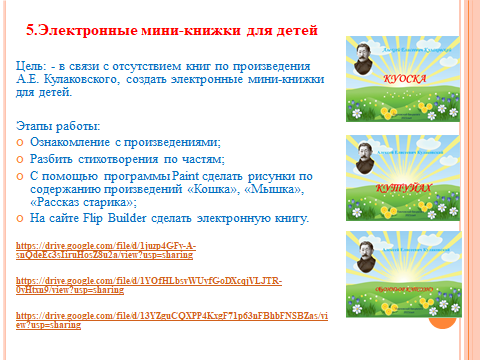 Приложение 2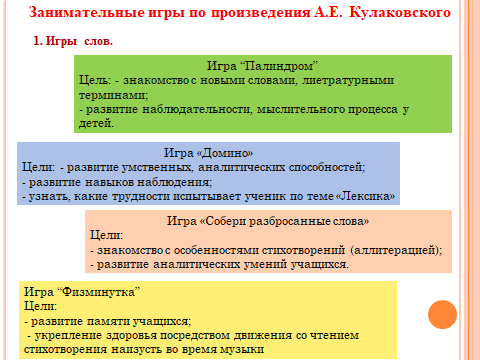 Приложение 2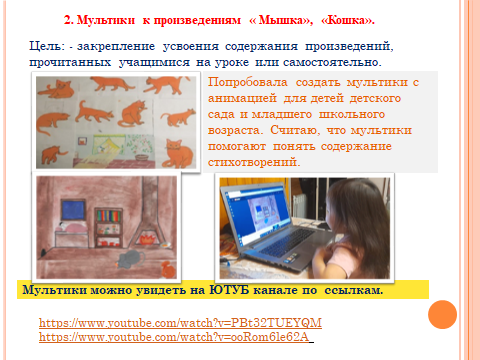 Приложение 41 тест. Жизнь Алексея Елисеевича КулаковскогоВ каком улусе родился А.Е. Кулаковский?а) Кангаласский               б) Мегино- Кангаласский          в) Боотурусский      2. А.Е.Кулаковский  со скольки лет поступил в Чурапчинскую школу?а) 9               б) 8           в) 10      3. Как звали первого учителя Алексея Кулаковского?а) Николай Горловскийб) Федор Сивцевв) Иван Прокопьев      4. Какой урок был самым любимым Алексея Кулаковского?а) якутский язык               б) русский язык          в) математика      5. Как звали мать А.Е. Кулаковского?а) Анастасия Кононовнаб) Татьяна Ивановнав)  Мария Семеновна      6. Кого из якутских писателей учил А.Е. Кулаковский?а) Амма Аччыгыйаб) Суорун Омоллоонв)  Алампа Софронов      7. Кто из детей продолжил путь А.Е. Кулаковского?а) Алексей               б) Реас          в) РаисаЭппиэттэр:2 тест. «Кутуйах»Определи жанр произведения:а) хоһоон               б) ырыа           в) кэпсээн      2. Какими ласковыми словами назвал мышку в стихотворении?а) Түүлээх уллуҥахб) Бытыр тиис бытаһытв) Чэҥэлис харах чэҥэрикээн      3. Найдите пропущенные слова из текста стихотворения:………сыты биллэ,Ас сытын араарда,Үчүгэй сыкка үөрдэ.а) үчүгэй        б) минньигэс          в) аһыы      4. Что любила мышка из муки?а) килиэп               б)  алаадьы          в) лэппиэскэ      5. Какую мышку описал в стихотворении автор?а) куттас               б)  уоруйах          в) күүстээх          г) албын      6. В какое время суток мышка выходит из норы?а) икки атах аһыыр кэмигэрб) мурун тыаһа бурдьугунуурун кыттав) икки атах иһийэрин кытта      7. Найдите пропущенные слова из текста стихотворения: ……… тоттоДьоло улааттаКүнэ да күөнэҕэ буоллаа) иһэ               б) айаҕа          в) оһоҕоһо Ключ к ответам:=3 тест. «Куоска»Определи жанр произведения:а) хоһоон               б) ырыа           в) кэпсээн      2. Какими ласковыми словами назвал мышку в стихотворении?а) Куоска обургуб) Мааска барахсанв) Кыыча кыыл      3. Что делает кошка утром?а) саланна        б) суунна          в) эҥинник киэргэннэ      4. Каким животным хочет показать себя кошка?а) аҥатах               б)  атаах          в) аҥала      5. Какой звук нравится услышать кошке?а) ыстыыр               б)  хачыгырас          в) кэбийэр                6. Что делает кошка с мышкой?а) номнуо үйэгэ туппутаб) ытыһыгар ылан ытаппыта      7. Какую мышку описал в стихотворении автор?а) албын               б) сүрэҕэ суох          в) түргэн Ключ к ответам:Приложение 5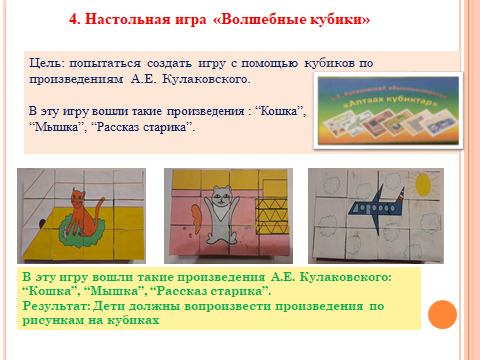 Приложение 6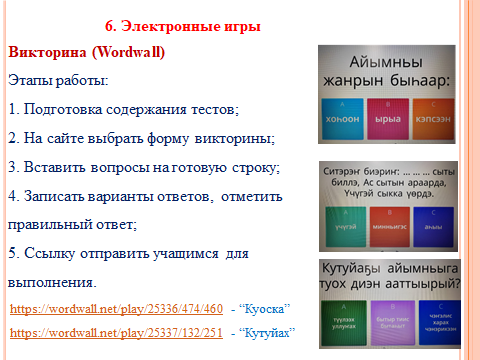 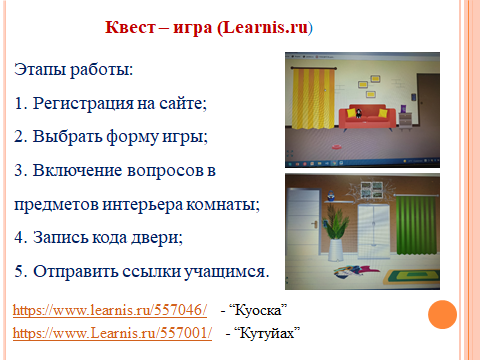 Приложение 7Приложение 7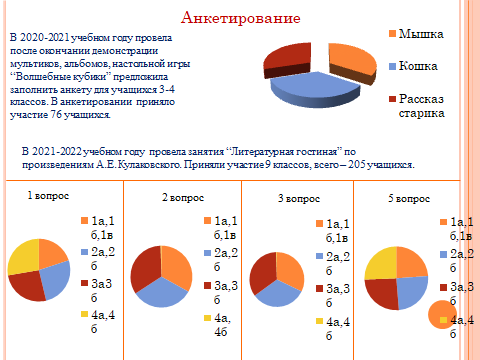 КлассыКол-во учащ.Узнали, кто такой А.Е. Кулаковский?Какие стихотворения  понравились?В такие игры хотели бы еще поиграть?Хотели бы в дальнейшем изучить произведения А.Е. КулаковскогоПонравилась ли вам “Литературная гостиная”?1 кл66 уч48 - 72%“Мышка”, “Кошка”Да – 62, 93%, нет – 4, 7%Да- 62, 93%Да- 62,93%2 кл43 уч41 – 95%“Мышка”, “Кошка”, “Рассказ старика”Да –  42,97% нет - 1Да-41,95%Да-42, 97%3 кл53 уч50 – 94%“Мышка”, “Кошка”, “Рассказ старика”Да – 53, 100%Да-53, 100%Да-53, 100%4 кл42 уч42-100%“Мышка”, “Кошка”, “Рассказ старика”Да – 42, 100%Да-42, 100%Да-42, 100%1234567ваабаа, вб1234567аббвабв1234567ва, вввбба